FAIRFAX HIGH SCHOOL CREW CLUB REGISTRATION 2022-2023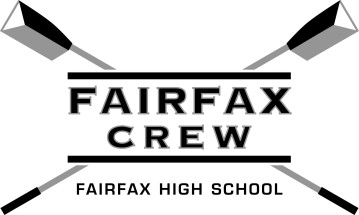 STUDENT INFORMATIONPARENT / GUARDIAN INFORMATIONURGENT CONTACT INFORMATION                   In case of last-minute cancellations or changes, what numbers would you like to receive a text?PLEDGEPAPERWORK AND DUESPlease complete the following 5 forms and the one online membership/waiver. All forms are available on the team website (www.fairfaxcrew.org).Forms to be emailed to registrar@fairfaxcrew.orgFairfax Crew Registration Form (this form)Fairfax Crew Release of Liability FormForms to be provided to the FHS Activities Office VHSL Sports Physical FormEmergency Care FormParent and Student Concussion Education - Both the rower and parent are required to take this training. You must submit your concussion education form using the new FCPS athletics registration site: https://fairfax-ar.rschooltoday.com Form to be provided to the Head Coach—print, complete, and turn in at first practiceFCPS Emergency Care FormThe VASRA/US Rowing Liability Waiver (join or renew online ($9.95 per year) and sign the waiver at https://membership.usrowing.org/) Print a copy and give to the coach. US Rowing code for Fairfax Crew is Z3PB6DUES/FUNDRAISINGTo remain competitive, Fairfax Crew maintains a fleet of over a dozen racing shells (boats that cost as much as $35K each), several coaching launches/motors, and advanced electronics for all boats. Fairfax Crew’s annual dues are based upon projected team size, coach salaries, equipment needs, and other factors. Dues are finalized each fall, presented to themembership, and approved in October. The goal is to keep dues as low as possible while meeting current and future obligations. There are four payments (amounts to be determined) for the 2022-23 season:Please submit payment via PayPal. Our PayPal email is fairfaxcrewpaypal@gmail.com. If this is not possible, please email our Treasurer (treasurer@fairfaxcrew.org) to arrange mailing of payment. Once paid, no portion of dues payments is refundable regardless of circumstance.Uniforms are required by Virginia Scholastic Rowing Association and are an additional cost. Please contact our Booster Club President if you need an alternate payment plan.PRACTICESWinter conditioning will be held beginning November through February with practices held at the school (erg shed) Monday-Friday – shifts established by coaches for men and women. Expect practice times to be between 3:15 and 7:15 pm. Spring season begins at the end of February. Practices will be held at Sandy Run Regional Park, Monday-Friday 4-6:45 pm and Saturday mornings 9-11 am.Regattas will be held every Saturday beginning at the end of March through mid-May.and culminating with State Championships early/mid May. Select boats will travel to Philadelphia for Stotesbury Cup and boats qualifying at States will travel to SRAA Nationals at the end of May.TRANSPORTATIONAlthough the crew board/team cannot arrange carpools, we facilitate opportunities for members to connect to create carpools before water practices begin. Those families participating in carpools should share in driving the carpools and/or contribute to gas and mileage costs.Students may drive to and from practice. Student drivers MUST abide by all Virginia State driving laws, including the number of passengers allowed, seatbelts, and speed limits. There are permission forms to be filled out if you want your student to drive or want to allow him or her to be driven by a different adult or a fellow student.FAIRFAX CREW BOOSTER CLUB EXPECTATIONSStudents who pay dues and who respectfully participate in practices will be given opportunity to row during regattas as determined by the coaching staff. Please understandCrew is a competitive sport. The coaches alone will decide which rowers race in regattas, and these decisions are absolute. Seniority and good behavior alone do not guarantee racing seats. Goals, expectations, and boat selection criteria will be discussed with all team members during winter conditioning.Disrespectful behavior and unsafe behavior as well as bullying will not be tolerated; clear expectations of conduct will be outlined at the start of the season. Respect for rules and our coaches’ authority is a necessity for team participation.Expulsion from FHS constitutes removal from Fairfax Crew.All rowers/families are expected to participate in fundraising in order to help make the dues more affordable for all.Each family will be asked to participate as volunteers throughout the season. Like many teams in Fairfax County, Fairfax Crew uses a point based system to define, encourage, and track both fundraising and volunteering contributions of families. The team is obligated to fill volunteer positions as defined by the Virginia State Rowing Association (VASRA). The team is fined for failing to fill these volunteer roles which may include driving a launch (additional training required), helping with concessions, helping with weigh-in (for lightweight teams) or other VASRA duties.PHOTO RELEASEFairfax Crew photos online and in social media are key to recruiting new rowersBy signing this registration form, I grant Fairfax Crew (the “Team”) the right and permission to use all photographs, video, and audio of me taken for purposes of the Team’s advertisement or promotion. I agree that the photographs may be combined with other images, text, graphics, film, audio, audio-visual works and may be cropped, altered or modified. I hereby assign all rights in the photographs, including all copyright rights I may have, to the Team and agree that all photographs taken of me by or for the Team shall be owned by the Team. I hereby release the Team, board and volunteer photographers from any claim that may arise regarding the use of photographs containing my image, including any claims of defamation, invasion of privacy, infringement of moral rights, right of publicity or copyright. The Team is permitted, although not obligated, to include my name in connection with its use of the photographs.Last NameStreet AddressStreet AddressGender	M       			F   Grade levelFirst NameCityZip CodeWould you like to be a coxswain?	YES	NOWould you like to be a coxswain?	YES	NONickname (if appropriate)Home PhoneHome PhoneDo you participate in a fall sport?Do you participate in a fall sport?Rower’s E-mail (please print clearly)Rower’s E-mail (please print clearly)Rower’s E-mail (please print clearly)Saturdays April –> June that you can’t row?(Music Dept. Trip, SAT/ACT, etc)Saturdays April –> June that you can’t row?(Music Dept. Trip, SAT/ACT, etc)Rower’s Cell PhoneRower’s Cell PhoneRower’s Cell PhoneSaturdays April –> June that you can’t row?(Music Dept. Trip, SAT/ACT, etc)Saturdays April –> June that you can’t row?(Music Dept. Trip, SAT/ACT, etc)NAMENAME                          ADDRESS                          ADDRESSTELEPHONEContact 1LastStreetStreetHomeWork CellContact 1FirstCityZip CodeHomeWork CellContact 1E-mail (please print clearly)E-mail (please print clearly)E-mail (please print clearly)HomeWork CellContact 2LastStreetStreetHomeWorkCellContact 2FirstCityZip CodeHomeWorkCellContact 2E-mail (please print clearly)E-mail (please print clearly)E-mail (please print clearly)HomeWorkCell                               CELL NUMBERCARRIER (Verizon, AT&T, etc.)By signing this form, you acknowledge that you have read, understand and agree to abide by the Fairfax Crew Booster Club policies as outlined in this form.By signing this form, you acknowledge that you have read, understand and agree to abide by the Fairfax Crew Booster Club policies as outlined in this form.Student SignatureDateParent/Guardian SignatureDate